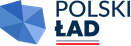 
             FORMULARZ OFERTYOferta do postępowania o udzielenie zamówienia publicznego o nazwie: „Rozwój infrastruktury społecznej poprzez budowę budynku pn. Centrum Aktywności Społecznej im. Ks. dr Henryka Ostacha w Kamiannej” numer postępowania RI.271.3.6.2024WYKONAWCA1:Nazwa/firma: ..............................................................................................................................................Adres:  …………………………………………………………………………………………………………………………………………………..NIP:....................................................................... REGON: ......................................................................Telefon: ………………………………………, e-mail: ……………………………………….............. 
                                                            proszę wskazać czytelniePouczenie:1W przypadku Wykonawców składających ofertę wspólnie należy wskazać wszystkich Wykonawców występujących wspólnie lub zaznaczyć, że wskazany podmiot (Lider/Pełnomocnik) występuje w imieniu wszystkich podmiotów składających ofertę wspólnie.Oferujemy wykonanie przedmiotu zamówienia zgodnie ze Specyfikacją Warunków Zamówienia (dalej SWZ) na następujących warunkach:Łączna cena za realizację roboty budowlanej zgodnie z przedmiotowym zadaniem wynosi:netto: ……………………………………………...... zł brutto: .……………………………….……………… zł, w tym  podatek: VAT .......... %            (słownie:………………………………………………………………………………………)Podział kwot na realizacje zamówienia:Okres gwarancji:Oferujemy okres gwarancji ………………………… (wpisać odpowiednio 36 miesięcy, albo 48 miesięcy albo 60 miesięcy – parametr punktowany) i rękojmi na przedmiot umowy. Data podpisania protokołu odbioru końcowego robót będzie dniem początku biegu rękojmi i gwarancji dla wszystkich prac składających się na przedmiot umowy.Wadium:Oferta została zabezpieczona wadium w kwocie  …………….. zł (słownie złotych:....………………
………………………………………………………………………………………), które zostało wniesione w dniu ……………………….. w formie:……………………………………………………...Nazwa banku i nr konta Wykonawcy na które Zamawiający zwróci wniesione w postępowaniu wadium:……………………………………………………………………………………………………………Zabezpieczenie należytego wykonania umowyW przypadku wybrania  niniejszej oferty jako najkorzystniejszej, najpóźniej do dnia podpisania umowy, wniosę zabezpieczenie należytego wykonania umowy w wysokości 5 % ceny całkowitej 
podanej w ofercie tj.…………………..zł (słownie:……………………………………………………….
……………………………………………………………………………………………………………..)Termin realizacji zamówienia: Oferujemy termin realizacji zadania do 24 miesięcy od daty zawarcia umowy.Warunki płatności: zgodnie z zapisami Załącznika nr 5 do SWZ.Niniejszym oświadczam, że:zapoznałem się z warunkami zamówienia i przyjmuję je bez zastrzeżeń;uzyskałem wszelkie informacje niezbędne do prawidłowego przygotowania i złożenia oferty;treść oferty jest zgodna z wymaganiami Zamawiającego określonymi w SWZ;jestem związany ofertą od upływu terminu składania ofert do dnia określonego w Rozdziale XVIII SWZ;akceptuję projektowane postanowienia umowy w sprawie zamówienia publicznego określone w Załączniku nr 5 do SWZ i w przypadku wyboru mojej oferty zobowiązuję 
się do podpisania umowy w terminie i miejscu wskazanym przez Zamawiającego;wypełniłem obowiązki informacyjne przewidziane w art. 13 lub art. 14 RODO2 wobec osób fizycznych, od których dane osobowe bezpośrednio lub pośrednio pozyskałem w celu ubiegania się o udzielenie zamówienia publicznego w niniejszym Postępowaniu3.Pouczenie:2	Rozporządzenie Parlamentu Europejskiego i Rady (UE) 2016/679 z dnia 27 kwietnia 2016 r. w sprawie ochrony osób fizycznych w związku z przetwarzaniem danych osobowych i w sprawie swobodnego przepływu takich danych oraz uchylenia dyrektywy 95/46/WE (ogólne rozporządzenie o ochronie danych) (Dz. Urz. UE L 119 
z 04.05.2016, str. 1).3	Oświadczenie zawarte w ppkt 6) powyżej, nie dotyczy Wykonawcy, który nie przekazuje danych osobowych innych niż bezpośrednio jego dotyczących lub zachodzi wyłączenie stosowania obowiązku informacyjnego, stosownie do art. 13 ust. 4 lub art. 14 ust. 5 RODO.Informacja dot. podmiotów udostępniających:Oświadczam, że w celu potwierdzenia spełniania warunków udziału w postępowaniu, będziemy polegać na zdolnościach  technicznych lub zawodowych, niżej wymienionych podmiotów udostępniających zasoby:(należy wypełnić tylko w przypadku, gdy wykonawca przewiduje udział podmiotów udostępniających zasoby)Informacja dot. wykonawców wspólnie ubiegających się o zamówienieOświadczam, że w związku z wspólnym ubieganiem się o udzielenie zamówienia poszczególni wykonawcy wykonają następujące usługi:(należy wypełnić tylko w przypadku wspólnego ubiegania się wykonawców o udzielenie zamówienia)Informacja dot. podwykonawców:Oświadczam, że powierzymy niżej wymienionym podwykonawcom wykonanie niżej wskazanych części zamówienia: (należy wypełnić, jeżeli wykonawca przewiduje udział podwykonawców)Informacja dot. odwróconego obowiązku podatkowego4 – zaznaczyć „X” właściwą opcję :Informuję, że wybór naszej oferty:nie będzie prowadzić do powstania u Zamawiającego obowiązku podatkowego zgodnie 
z przepisami o podatku od towarów i usług; będzie prowadzić do powstania u Zamawiającego obowiązku podatkowego zgodnie 
z przepisami o podatku od towarów i usług. 

Powyższy obowiązek podatkowy dotyczy:
-nazwa (rodzaj) towaru lub usługi, których dostawa lub świadczenie będą prowadziły do powstania obowiązku podatkowego: …………………………………………………-wartość tego towaru lub usługi bez kwoty podatku ……………………………………..stawka podatku od towarów i usług, która zgodnie z wiedzą wykonawcy będzie miała zastosowanie ………………………………………….Pouczenie:4Obowiązek podatkowy u Zamawiającego oznacza  przerzucenie ciężaru naliczenia i rozliczania podatku VAT 
ze sprzedawcy (Wykonawcy) na nabywcę (Zamawiającego). W praktyce oznacza to, że Wykonawca wystawia fakturę w wysokości netto, a Zamawiający we własnym zakresie nalicza należny podatek VAT i samodzielnie 
go rozlicza (odprowadza do Urzędu Skarbowego). Dane umożliwiające dostęp do dokumentów wymaganych w Postępowaniu:  odpis z KRS dostępny jest, w formie elektronicznej, bezpłatnie w ogólnodostępnej bazie danych pod adresem: https://ekrs.ms.gov.pl/web/wyszukiwarka-krs/strona-glowna/index.html  odpis z CEIDG dostępny jest w formie elektronicznej, bezpłatnie w ogólnodostępnej bazie danych, pod adresem: https://prod.ceidg.gov.pl/CEIDG/CEIDG.Public.UI/Search.aspxzaznaczyć „X” właściwą opcjęInne dokumenty (o ile dotyczy): ..............................................................................................................................................................                                  (podać rodzaj dokumentu)dostępne są bezpłatnie w ogólnodostępnej bazie danych pod adresem: .............................................................................................................................................................. (podać adres strony internetowej).Wskazane dokumenty mogą być wykorzystane dla potrzeb niniejszego Postępowania.  Oświadczenie wymagane art. 117 ust 4 ustawy Prawo zamówień publicznych w przypadku wykonawców wspólnie ubiegających się o udzielenie zamówienia*:1)   W odniesieniu do warunków dotyczących wykształcenia, kwalifikacji zawodowych lub do świadczenia wykonawcy jako wspólnie ubiegający się o udzielenie zamówienia polegamy na zdolnościach tych z wykonawców, którzy wykonają usługi, do realizacji których te zdolności są wymagane. 2)   Z uwagi na powyższe jako wykonawcy wspólnie ubiegający się o udzielenie zamówienia poniżej oświadczamy, które usługi wykonają poszczególni wykonawcy:……………………………………………………………………………………………………..Rodzaj Wykonawcy5 – zaznaczyć „X” właściwą opcję: Pouczenie:5Mikroprzedsiębiorstwo:	przedsiębiorstwo, które zatrudnia mniej niż 10 osób i którego roczny obrót lub suma bilansowa nie przekracza 2 milionów EURO.5Małe przedsiębiorstwo:	przedsiębiorstwo, które zatrudnia mniej niż 50 osób i którego roczny obrót lub suma bilansowa nie przekracza 10 milionów EURO.5Średnie przedsiębiorstwo:	przedsiębiorstwo, które nie jest mikro przedsiębiorstwem ani małym przedsiębiorstwem 
i które zatrudnia mniej niż 250 osób i którego roczny obrót nie przekracza 50 milionów EURO lub roczna suma bilansowa nie przekracza 43 milionów EURO. Wraz z ofertą przedkładamy następujące dokumenty i oświadczenia:…………………………………………………………………………………………………….…………………………………………………………………………………………………….…………………………………………………………………………………………………….…………………………………………………………………………………………………….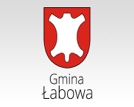                                                                   GMINA ŁABOWA                                                     33-336 Łabowa 38    tel. 18 414 24 50Lp.Rodzaj robótKwota netto w zł1Rozbiórka istniejącego budynku OSP Kamianna wraz z wywozem i utylizacją materiałów z rozbiórki2Dostawa i montaż obiektu tymczasowego dla potrzeb OSP Kamianna3Roboty ziemne, fundamentowe i izolacja ścian fundamentowych – stan „O” realizacji budynku4Roboty montażowe stanu surowego realizowanego obiektu5Roboty montażowe - więźba dachowa i pokrycie dachu6Roboty montażowe – montaż ślusarki zewnętrznej okiennej 
i drzwiowej wraz z elewacją 7Roboty wykończeniowe (ścianki działowe, izolacje, sufity podwieszane, roboty  okładzinowe, roboty malarskie) wewnątrz budynku8Roboty wykończeniowe na zewnątrz budynku wraz z parkingiem i zjazdem z drogi publicznej, zagospodarowanie terenu9Roboty montażowe instalacji sanitarnej: wod-kan., c.o., gaz, przyłącza instalacji10Roboty montażowe instalacji elektrycznej wraz z instalacją fotowoltaiczną11Roboty montażowe instalacji wentylacji mechanicznej12Dostawa i montaż windyRazem nettoRazem bruttoLp.Firma (nazwa) podmiotuudostępniającego zasobyZakres dostępnych wykonawcy zasobów podmiotu udostępniającego1.2.Lp.Firma (nazwa) wykonawcy wspólnie ubiegającego się o udzielenie zamówieniaWskazanie robót, które będą wykonane przez wykonawcę1.2.Lp.Firma (nazwa) podwykonawcyCzęść (zakres) zamówienia1.2.mikroprzedsiębiorstwo ………………………………………………………...........Nazwa członka konsorcjum, o ile dotyczymałe przedsiębiorstwo………………………………………………………...........Nazwa członka konsorcjum, o ile dotyczyśrednie przedsiębiorstwo ………………………………………………………...........Nazwa członka konsorcjum, o ile dotyczyduże przedsiębiorstwo ………………………………………………………...........Nazwa członka konsorcjum, o ile dotyczyjednoosobowa działalność gospodarcza ………………………………………………………...........Nazwa członka konsorcjum, o ile dotyczyosoba fizyczna nieprowadząca działalności gospodarczej ………………………………………………………...........Nazwa członka konsorcjum, o ile dotyczyinny rodzaj ………………………………………………………...........Nazwa członka konsorcjum, o ile dotyczy.............................. , dnia ........................ ______________________________________ * - niepotrzebnie skreślić……….............................................................(podpisy i pieczęcie osób upoważnionychdo reprezentowania wykonawcy)